OWOSSO HIGH SCHOOL
BOYS VARSITY BASKETBALLOwosso High School Boys Varsity Basketball falls to vs HOLLY HS 50-44Tuesday, January 23, 2018
7:00 PM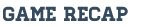 Carson Bornefeld led the Trojans tonight with 17 points in the loss to Holly High School. Jordan Klapko had his third double double in four games with 11 points while pulling down a season and career high 16 rebounds. 
The Trojans fell behind early 8-1 but went on a 17-0 run to hold an 18-8 midway through the second period. The Bronchos answered with 10 straight points to tie the game at 18. Bornefeld scored the final basket of the half after a steal and finishing the layup.
Hunter Jackson opened the third period with a 3-point basket to give Holly a one point lead at 21-20. Owosso regained the lead on a basket by Gerritt Springsdorf but Holly went on an 11-2 run to open a 32-24 lead. Owosso scored the last four points of the quarter to make it a 32-26 score at the end of three periods. 
The fourth quarter saw the Trojans tie the score at 37 only to see Holly score the next six points to open up a 43-37 lead. The Trojans cut the lead to 46-44 but Holly was able to convert a layup to open up a four point lead and secure the game.
The Trojans move to 8-3 (7-2 conference) and will play at Linden on Friday.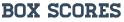 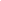 